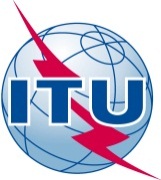 FOREWORDThe International Telecommunication Union (ITU) is the United Nations specialized agency in the field of telecommunications, information and communication technologies (ICTs). The ITU Telecommunication Standardization Sector (ITU-T) is a permanent organ of ITU. ITU-T is responsible for studying technical, operating and tariff questions and issuing Recommendations on them with a view to standardizing telecommunications on a worldwide basis.The World Telecommunication Standardization Assembly (WTSA), which meets every four years, establishes the topics for study by the ITU-T study groups which, in turn, produce Recommendations on these topics.The approval of ITU-T Recommendations is covered by the procedure laid down in WTSA Resolution 1.In some areas of information technology which fall within ITU-T's purview, the necessary standards are prepared on a collaborative basis with ISO and IEC. ITU 2016All rights reserved. No part of this publication may be reproduced, by any means whatsoever, without the prior written permission of ITU.resolution 94 (Hammamet, 2016)Standardization work in the ITU Telecommunication Standardization 
Sector for cloud-based event data technology(Hammamet, 2016)The World Telecommunication Standardization Assembly (Hammamet, 2016)recallingthe relevant provisions of Article 1 of the ITU Constitution, in particular No. 17, which stipulates that the Union is to promote the adoption of measures for ensuring the safety of life through the cooperation of telecommunication services,consideringa)	the importance of cockpit voice recorder (CVR)/flight data recorder (FDR) as tools for increasing aviation safety;b)	the growing interest in event data recorders (EDR) to improve the safety and quality of life in all industries , e.g.  EDR for transportation (automated driving), digital fault recorder (DFR) for utilities (smart grid, smart water management), and cardiac event recorder (CER) for healthcare (connected medical devices/implants);c)	the important role of cloud computing as an enabler of network access to a scalable and elastic pool of shareable physical or virtual resources with self-service provisioning and administration on demand;d)	the need for ensuring information security in cloud computing and the Internet of things (IoT),notinga)	that the ITU Telecommunication Standardization Sector (ITU-T) should play a leading role in the development of standards for EDR application in cloud computing and IoT;b)	that a standards ecosystem should be created, with ITU-T at its centre,recognizinga)	the successful conclusion of the ITU-T Focus Group on aviation applications of cloud computing for flight data monitoring (FG AC), studying the feasibility of using cloud computing in an aviation context and of streaming flight data;b)	the relevant achievements of ITU-T Study Groups 13 (cloud computing, big data analytics), 16 (intelligent transport systems (ITS), connected healthcare/e-health), 17 (cloud-computing security) and 20 (IoT and its applications, with an initial focus on smart cities and communities);c)	that ITU-T has unmatched advantages when it comes to requirements and architecture standards;d) 	that foundation work on EDR requirements and architecture standards be initiated so that a set of standards may be developed through industry-wide synergy,resolves to instruct Study Groups 13, 16, 17 and 20 of the ITU Telecommunication Standardization Sector1	to evaluate existing, evolving and new Recommendations with respect to cloud-based event data technology;2	to make recommendations to the Telecommunication Standardization Advisory Group on how to address the topics that are outside the mandate of the study groups,instructs the Telecommunication Standardization Advisory Groupto drive a concerted effort across relevant study groups to accelerate standardization work on cloud-based event data technology,instructs the Director of the Telecommunication Standardization Bureau1	to provide the necessary assistance to speed up standardization work on cloud-based event data technology and to encourage participation and contributions from Member States, particularly developing countries;2	to organize (a) workshop(s) to collect requirements and inputs on this topic from a wide range of various stakeholders,invites Member States, Sector Members, Associates and academia to submit contributions for developing standards for cloud-based event data technology.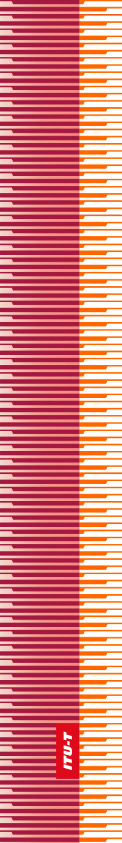 International Telecommunication UnionInternational Telecommunication UnionInternational Telecommunication UnionITU-TTELECOMMUNICATION
STANDARDIZATION  SECTOR
OF  ITUTELECOMMUNICATION
STANDARDIZATION  SECTOR
OF  ITUWORLD TELECOMMUNICATION STANDARDIZATION ASSEMBLY 
Hammamet, 25 October – 3 November 2016WORLD TELECOMMUNICATION STANDARDIZATION ASSEMBLY 
Hammamet, 25 October – 3 November 2016WORLD TELECOMMUNICATION STANDARDIZATION ASSEMBLY 
Hammamet, 25 October – 3 November 2016WORLD TELECOMMUNICATION STANDARDIZATION ASSEMBLY 
Hammamet, 25 October – 3 November 2016Resolution 94 – Standardization work in the ITU Telecommunication Standardization Sector for cloud-based event data technologyResolution 94 – Standardization work in the ITU Telecommunication Standardization Sector for cloud-based event data technologyResolution 94 – Standardization work in the ITU Telecommunication Standardization Sector for cloud-based event data technologyResolution 94 – Standardization work in the ITU Telecommunication Standardization Sector for cloud-based event data technology